Творческие задания на лето по физике 7 классРазгадайте ребусы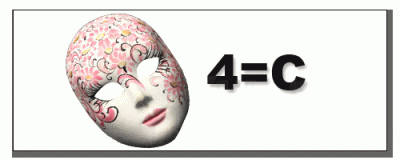 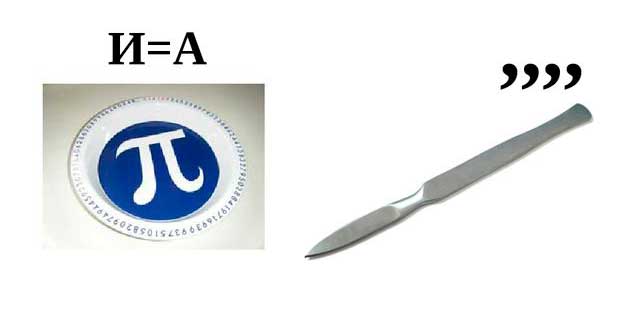 Составить кроссворд   на тему "Силы"8 классРазгадайте ребусы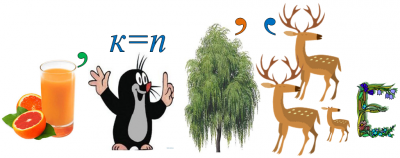 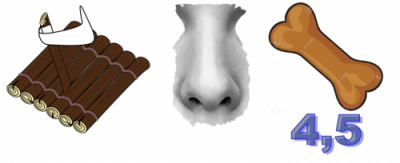  Составить кроссворд   на тему "Внутренняя энергия"9 классРазгадайте ребусы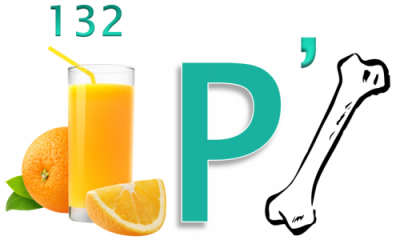 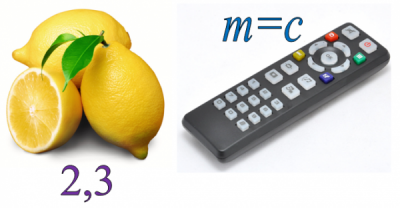 Составить кроссворд по теме «Законы сохранения в механике»10 класс Разгадайте ребусы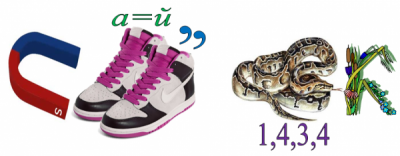 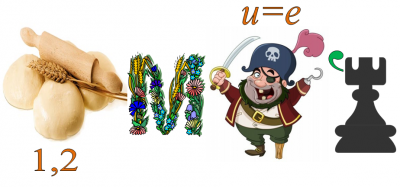 Составить кроссворд   по теме «"Тепловые двигатели и охрана окружающей среды"